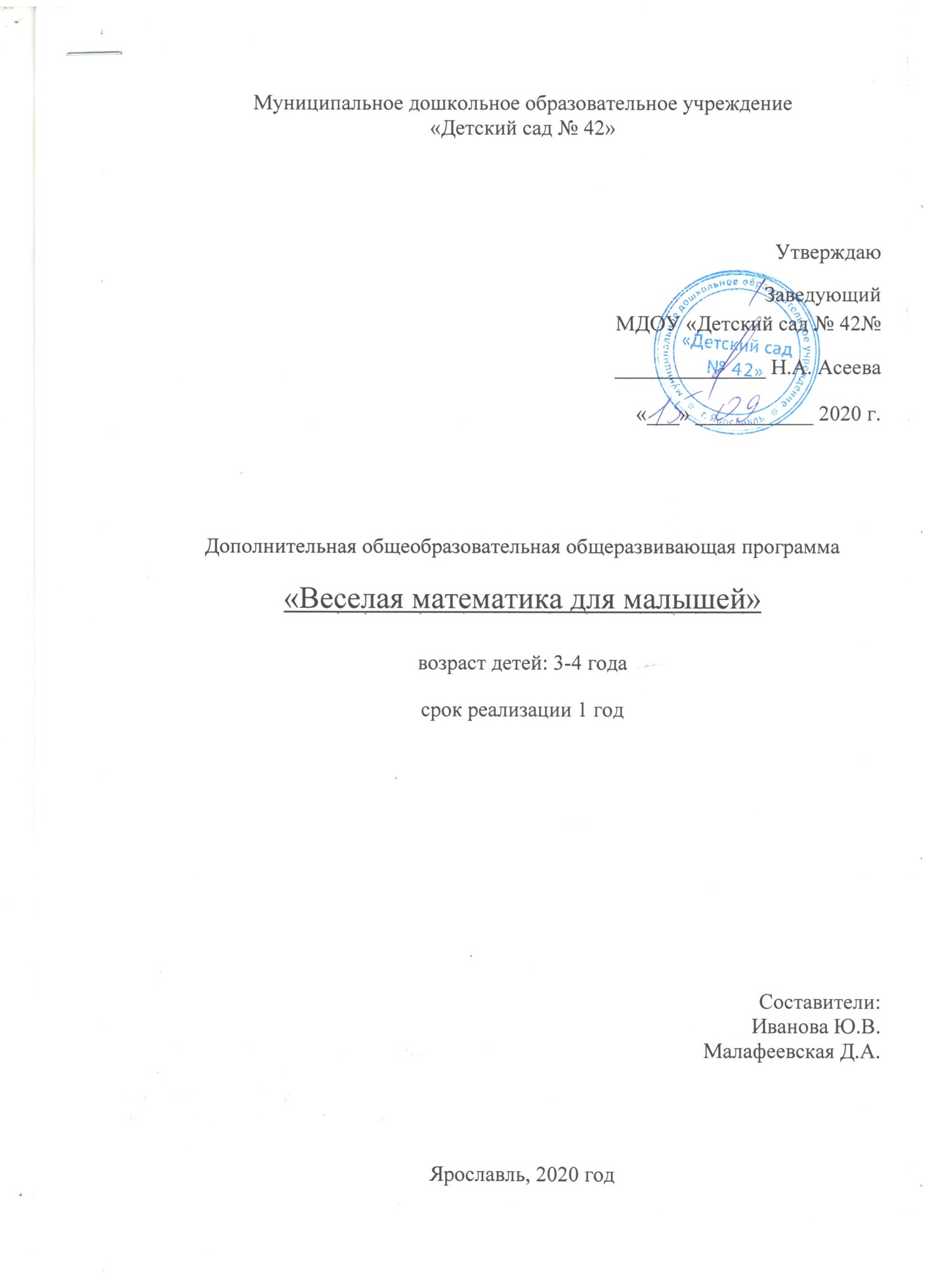 Муниципальное дошкольное образовательное учреждение«Детский сад № 42»УтверждаюЗаведующийМДОУ «Детский сад № 42№______________ Н.А. Асеева «___» ___________ 2020 г.Дополнительная общеобразовательная общеразвивающая программа«Веселая математика для малышей»возраст детей: 3-4 годасрок реализации 1 годСоставители:Иванова Ю.В.Малафеевская Д.А.Ярославль, 2020 годСодержание:1. Пояснительная записка……………………………………. 3-42. Учебно-тематический план2.1. Первый год обучения …………………………………………………………………… 4-63. Содержание3.1. Первый год обучения ……………………………………………………………………... 6-124. Методическое обеспечение…………………………………… 12Пояснительная запискаСрок проведения: с 15 сентября 2020 года по 15 мая 2021 года.Возрастная группа: дети 3-4 лет. Срок реализации дополнительной образовательной программы рассчитан на 1 год обучения. Количество занятий в год: 32.Периодичность занятий: 1 раза в неделю.Форма организации: подгрупповая. Длительность занятия зависит от возраста детей: дети 3-4 лет -15-20 мин. Место проведения кружка: групповая комната.Ожидаемые результаты: занятия по математике помогут детям сформировать определённый запас математических знаний и умений. Дети научатся думать, рассуждать, выполнять умственные операции.Актуальность - развитие элементарных математических представлений - это исключительно важная часть интеллектуального и личностного развития дошкольника.  Математика обладает уникальным развивающим эффектом.  «Математика - царица всех наук! Она приводит в порядок ум!». Ее изучение способствует развитию памяти, речи, воображения, эмоций; формирует настойчивость, терпение, творческий потенциал личности. Обучение детей математике в дошкольном возрасте способствует формированию и совершенствованию интеллектуальных способностей: логике мысли, рассуждений и действий, гибкости мыслительного процесса, смекалки и сообразительности, развитию творческого мышления.Целью: дополнительной программы является формирование основ элементарных математических представлений, развитие психических процессов (памяти, внимания, мышления) в соответствии с возрастными и индивидуальными особенностями детей; создание благоприятных условий для формирования математических представлений с целью развития предпосылок к учебным действиям, теоретического мышления, развития математических способностей; введение ребенка в мир математики через решение проблемно-поисковых задач, ознакомление с окружающим, игровую деятельность, художественное слово.Задачи программы:Развивающие задачи направлены на развитие:- логического мышления, памяти, внимания, речи- математических способностей- мелкой моторики рук и глазомера- овладение предпосылками к универсальной учебной деятельностиОбразовательные задачи направлены на:- приобретение знаний о множестве, числе, форме, величине, пространстве и времени как основах математического развития дошкольников- обучение применения полученных знаний в разных видах деятельности (игре, общении и т.д.)- формирование и развитие приемов умственной деятельности (анализ и синтез, сравнение, обобщение, классификация)- формирование конструктивных умений (плоскостное моделирование)- формирование простейших графических умений и навыковВоспитательные задачи формируют:-организованность (умение не мешать товарищам, заниматься сообща)-самостоятельность и интерес к познанию-желание сотрудничать со сверстниками, взрослыми2. Учебно-тематический план1.Число 1и 2. Слева, справа, на, под.Учить различать и называть пространственные направления от себя; выделять признаки сходства и различия – 1 час2.Число 3. Большая, поменьше, маленькая. Треугольник.Познакомить с числом 3 и цифрой 3; продолжать называть числительные по порядку, указывая на предметы; видеть в форме предметов геометрические фигуры -1 час3.Числа 1,2,3. Наверху, внизу, посередине.Закрепить числа и цифры, называть числительные от 1 до 3. Упражнять в ориентировке в пространстве – 1 час4.Сравнение чисел 2и 3. Логическая задача.Учить различать равенства и неравенства групп по количеству входящих в них предметов. Развивать зрительное внимание – 1 час5.Зима. Число 4. Квадрат.Познакомить с числом и цифрой 4; обследовать квадрат осязательно-зрительным путем, рисовать квадраты по точкам; различать и называть время года – зима – 1 час6.Геометрические фигуры. Логические задачи.Учить видеть форму предметов, соотносить её с названием геометрических фигур; отгадывать загадки на основе зрительно воспринимаемой информации, понимать поэтические сравнения, лежащие в основе загадки – 2 часа7.Сравнение чисел 3 и 4. Прямоугольник.Учить различать равенства и неравенства групп предметов, выражая результаты определения в речи; обследовать форму осязательно - двигательным и зрительным путем – 2 часа8.Число 5 и цифра 5.Познакомить с числом 5 и цифрой 5; продолжать учить называть числительные по порядку, указывая на предметы; развивать зрительное внимание – 1 час9.Число 5. Утро, день, вечер, ночь. Логическая задача.Закреплять навыки счета в пределах пяти; умение различать и называть части суток. Развивать логическое мышление – 2 часа10.Сравнение чисел 4 и 5. Овал. Логическая задача.Учить различать равенств и неравенства групп по количеству входящих в них предметов – 1 час11.Времена года. Овал. Слева, справа.Закреплять умение различать и называть времена года – 2 часа12.Сравнение по высоте.Упражнять в счете в пределах пяти, учить сравнивать предметы по высоте, отражать в речи результат сравнения, упражнять в умении составлять предметы из треугольников – 1 час13.Куб, шар.Познакомить с геометрическими телами – кубом и шаром; учить обследовать их осязательно – двигательным способом; уточнить представление временах суток – 2 часа14.Порядковый счет.Учить составлять квадрат из счетных палочек; называть предметы квадратной формы – 1 час15.Прямоугольник. Учить различать квадрат и прямоугольник; упражнять в счете в пределах пяти – 1 час16.Геометрические фигуры. Логические задачиУчить видеть форму предметов, соотносить её с названием геометрических фигур; отгадывать загадки на основе зрительно воспринимаемой информации, понимать поэтические сравнения, лежащие в основе загадки – 2 часа17.Счет в пределах пяти.Упражнять в счете в пределах пяти: учить соотносить числительное с существительным; находить заданные фигуры – 1час18.Сравнение предметов по высотеУпражнять в умении сравнивать предметы по высоте, устанавливать равенство между двумя группами предметов – 1час19.Сравнение предметов по величине.Продолжать учить сравнивать предметы по величине, отражать в речи результат сравнения; упражнять в ориентировке в пространстве: слева, справа, вверху, внизу – 1час20.Ориентировка во времени. Учить классифицировать фигуры по разным признакам: цвету, величине, форме; упражнять в счете – 2 часа21.Счет в пределах пяти.Упражнять детей в счете в пределах пяти; укреплять знание цифр от 1 до 5, умение соотносить количество с цифрой – 1час22.Математическая загадкаРазвивать логическое мышление, внимание - 2 часа23.Логические задачиРазвивать логическое мышление, внимание – 2 часаИтого: 32 часа3. Содержание программыСентябрь 3 неделя - Игра «Когда это бывает?»Игра «Большой - маленький»Игра «Один - много»Цель: познакомить с частью суток – утро; учить отгадывать загадки на основе зрительно воспринимаемой информации; сравнивать знакомые предметы по величине (большой - маленький); выделять признаки сходства разных предметов и объединять их по этому признаку (большой - маленький); сравнивать совокупности предметов, различать, где один предмет, а где много.4 неделя - Игра «Назови правильно»Игра «Отгадай и нарисуй»Игра «Когда это бывает?»Цель: познакомить с частью суток – день; познакомить с числом 1; познакомить с геометрической фигурой – круг; учить обследовать круг осязательно – двигательным путем; обводить круг по точкам, понимать, что круги могут быть разного размера; отгадывать загадку, понимать поэтические образы, лежащие в основе загадки.Октябрь 1 неделя - Игра «Когда это бывает?»Игра «Высокий – низкий, большой - маленький»Д/У «Раскрась правильно»Цель: познакомить с частью суток – вечер; учить сравнивать знакомые предметы по величине (высокий - низкий), употреблять эти слова в речи; закреплять понятия «большой» и «маленький», умение соотносить предметы по величине; продолжать учить определять, где один предмет, а где много, выражать результаты определения в речи.2 неделя - Игра «Один и много»Игра «Когда это бывает?»Игра «Что бывает круглым»Цель: продолжать учить сравнивать совокупности предметов, различать где один предмет, где много; учить отгадывать загадки на основе зрительно воспринимаемой информации, понимать поэтические сравнения, лежащие в основе загадки; видеть форму предметов, соотносить ее с названием геометрической фигуры – круг; познакомить с частью суток – ночь; упражнять в рисовании предметов округлой формы.3 неделя - Разучивание стихотворенияИгра «Что где находится»Игра «Соедини правильно»Цель: познакомить с числом 2; учить различать и называть пространственные направления от себя: слева, справа, на, под; сравнивать знакомые предметы по величине (толстый - тонкий); продолжать учить выделять признаки сходства и различия.4 неделя - Игра «Загадки и отгадки»И/У «Знакомимся с треугольником»Игра «Что бывает осенью»Цель: продолжать знакомить с числом 2; учить отгадывать загадки на основе зрительно воспринимаемой информации, понимать поэтические сравнения, лежащие в основе загадки; обследовать форму осязательно – двигательным путем; рисовать треугольник по точкам; называть время года – осень; познакомить с геометрической фигурой – треугольник.Ноябрь 1 неделя - Игра «Загадка и отгадка»И/У «Большая, поменьше, маленькая»Игра «На какую фигуру похожи предметы?»Цель: познакомить с числом 3; учить называть числительные по порядку, указывая на предметы; относить последнее числительное ко всей пересчитанной группе предметов; отгадывать загадки на основе зрительно воспринимаемой информации, понимать поэтические сравнения, лежащие в основе загадки; сравнивать знакомые предметы по величине (большая, поменьше, маленькая); видеть в форме предметов геометрические фигуры.2 неделя - Игра «Соедини правильно»Игра «Посмотри и сравни»Цель:  продолжать знакомить с числом 3; учить различать равенство по количеству предметов, выражая результаты определения в речи: поровну, столько же, сколько; отгадывать загадки на основе зрительно воспринимаемой информации, понимать поэтические сравнения, лежащие в основе загадки; продолжать учить сравнивать знакомые предметы по величине, обозначать словами соответствующие параметры (большой, поменьше, маленький); различать и называть пространственные направления от себя (слева, справа, вверху, внизу, посередине).3 неделя - Игра «Хватит ли белочкам шишек?»И/У «Нарисуй правильно»Игра «Узнай, кто спрятался»Цель: учить различать равенство и неравенство групп по количеству входящих в них предметов, выражать результаты определения в речи; отгадывать загадки на основе зрительно воспринимаемой информации, понимать поэтические сравнения, лежащие в основе загадки; изображать предметы разной величины; продолжать учить сравнивать знакомые предметы по величине: большой, поменьше, самый маленький; развивать зрительное внимание.4 неделя - Игра «Хватит ли слону туфелек?»И/У «Рисуем квадраты»Игра «Когда это бывает?»Цель: познакомить с числом 4; с геометрической фигурой – квадрат; учить называть числительное по порядку, относить последнее числительное ко всей пересчитанной группе; обследовать квадрат осязательно – зрительным путем, рисовать квадрат по точкам; различать и называть время года – зима; отгадывать загадки на основе зрительно воспринимаемой информации, понимать поэтические сравнения, лежащие в основе загадки.Декабрь 1 неделя - Игра «Сколько?»Игра «На какую фигуру похожи часы?»Игра «Слушай, смотри, считай»Цель: продолжать знакомить с числом 4; учит называть числительные по порядку, указывая на предметы, выражать результаты счета в речи; относить последнее числительное ко всей пересчитанной группе; видеть форму предметов, соотносить ее с названием геометрических фигур; отгадывать загадки на основе зрительно воспринимаемой информации, понимать поэтические сравнения, лежащие в основе загадки.2 неделя - Игра «Хватит ли снеговикам шапок?»И/У «Рисуем прямоугольники»Игра «Считай, закрашивай»Цель: учить различать равенство и неравенство групп предметов, выражая результаты определения в речи; называть числительные по порядку, указывая на предметы; относить последнее числительное ко всей пересчитанной группе; обследовать форму осязательно – двигательным и зрительным путем; познакомить с геометрической фигурой прямоугольник.3 неделя - Игра «Считай, закрашивай»Игра «Когда это бывает?»Игра «Соедини правильно»Цель: познакомить с числом 5; продолжать учить называть числительные по порядку, указывая на предметы; относить последнее числительное ко всей пересчитанной группе; различать и называть время года – весна; сравнивать знакомые предметы по величине, определять и соотносить предметы контрастных размеров.4 неделя - Игра «Слушай, считай, делай»Игра «Закончи предложение»Игра «Посмотри и назови»Игра «Подбери пару»Цель: закреплять навыки счета в пределах пяти; умение различать и называть части суток: утро, день, вечер, ночь; выделять в предметах признаки сходства и объединять их по этому признаку; продолжать учить называть числительные по порядку, указывая на предметы; относить последнее числительное ко всей пересчитанной группе; отгадывать загадки на основе зрительно воспринимаемой информации, понимать поэтические сравнения, лежащие в основе загадки.Январь 2 неделя - Игра «Хватит ли медведям бочонков с медом»И/У «Рисуем овалы»Игра «Соедини правильно»Цель: учить различать равенство и неравенство групп по количеству входящих в них предметов, выражая результаты сравнения в речи; отгадывать загадки на основе зрительно воспринимаемой информации, понимать поэтические сравнения, лежащие в основе загадки; обследовать овал осязательно – двигательным путем, рисовать овал по точкам; познакомить с геометрической фигурой – овал; продолжать сравнивать предметы по величине.3 неделя - Игра «Загадки и отгадки»Игра «На какую геометрическую фигуру похожи предметы»Игра «Раскрась правильно»Цель: закреплять умение различать и называть времена года (осень, зима, весна, лето); различать и называть пространственные направления от себя (влево, вправо); отгадывать загадки на основе зрительно воспринимаемой информации, понимать поэтические сравнения, лежащие в основе загадки; видеть форму предметов, соотносить ее с названиями геометрических фигур: овал, круг.4 неделя - И/У «Найди лишний домик»И/У «Вставь в окошки нужное число»Игра «Выложи по образцу»Цель: закрепить представление о многоугольниках; развивать умение соотносить число и количество предметов; развивать внимание, воображение, наблюдательность; развивать зрительную память, умение моделировать; развивать логическое мышление.Февраль 1 неделя - Игра «Помоги муравьишке»И/У «Найди предмет такой же формы»Игра «Считай не ошибись!»Цель: закрепление пространственные отношения: справа, слева; соотнесение формы предмета с геометрической фигурой; усвоение порядка следования чисел натурального ряда.2 неделя - И/У «Бусы»Игра «Третий лишний»И/У «Круглый год»Цель: учить детей видеть закономерность в полученном задании; закрепить умение сравнивать группы предметов; закрепление последовательности времени года.3 неделя - И/У «Волшебная ниточка»Игра «Подбери варежку»Д/У «Что сначала, что потом»Цель: развивать пространственные представления; сравнение предметов по всем признакам (величина, цвет, орнамент); развивать умение понимать последовательность, наблюдательность, умение видеть закономерность.4 неделя - Д/У «Укрась коврик»Игра «Поезд»«Задачи-шутки»Цель: закрепление знаний о геометрических фигурах, развитие пространственных представлений; закреплять порядковый и количественный счет, закреплять умение соотносить цифру с количеством предметов; упражнять в решении загадок-задач и задач-шуток.Март 1 неделя - Д/У «Дорисуй картинки»И/У «Распутай паутинку»Игра «Божьи коровки»Цель: развивать наблюдательность, логическое мышление, умение делать умозаключения; развивать пространственные представления; развивать умение соотносить число и количество предметов; развивать внимание, воображение, наблюдательность.2 неделя - «Обведи дорожки»Д/У «Логические цепочки»И/У «Найди одинаковые фигуры»Цель: закрепить пространственные отношения: впереди – сзади; учить детей видеть закономерность в полученном задании; закрепление знаний о геометрических фигурах и их сравнение по всем признакам.3 неделя - Д/У «Продолжи закономерность»«Задачи-шутки»Д/У «Раскрась так же»Цель: закрепить пространственные отношения: на, под, над; упражнять в решении загадок-задач и задач-шуток; закрепить сравнение групп предметов по количеству.4 неделя - Игра «Построй домик»И/У «Самолёты»Игра «Хватит ли бабочкам цветочков»Цель: развивать внимание, наблюдательность, умение соединять детали, умение концентрировать внимание; закреплять порядковый и количественный счет, закреплять умение соотносить цифру с количеством предметов; учить различать равенство и неравенство групп по количеству входящих в них предметов, выражая результаты сравнения в речи.Апрель 1 неделя - Игра «Найди нужную деталь»И/У «Цветик – семи цветик»И/У «Лесные зверушки»Цель: развивать внимание, наблюдательность, умение соединять детали, умение концентрировать внимание; закреплять порядковый и количественный счет, закреплять умение соотносить цифру с количеством предметов; развивать пространственные представления.2 неделя - Д/У «Какая фигура будет последней?»«Задачи-шутки»И/У «Забавный инопланетянин»Цель: развивать наблюдательность, логическое мышление, умение делать умозаключения; упражнять в решении загадок-задач и задач-шуток; развивать внимание, наблюдательность, умение соединять детали, умение концентрировать внимание; закрепление знаний о геометрических фигурах; закрепление пространственных представлений.3 неделя - Д/У «Воздушный змей»И/У «Бабочки»Игра «Волшебные дорожки»Цель: закрепление знаний о геометрических фигурах, развитие пространственных представлений; развивать умение соотносить число и количество предметов; развивать внимание, воображение, наблюдательность; развивать пространственные представления.4 неделя - «В стране геометрических фигур»Цель: закрепление знаний о геометрических фигурах; закрепление пространственных представлений.Май 1 неделя - «Путешествие по комнате»Цель: закрепление пространственных понятий: вверху, внизу, слева, справа, над, под и т.д.2 неделя - «Путешествие в математическую страну»Цель: закрепить пройденный материал.4. Методическое обеспечение:1.Петерсон Л.Г., Кочемасова Е.Е. Игралочка. Практический курс математики для    дошкольников. Методические рекомендации. – М.: Издательство «Ювента», 2006 (3-е издание);2.Математическое развитие детей 4-7 лет: игровые занятия / авт.-сост. Л. В. Колесова. Изд. 2-е, доп. – Волгоград: Учитель, 2014;3.Богуславская, 3. М. Развивающие игры для детей младшего дошкольного возраста / М. Богуславская, Е. О. Смирнова. -М.: Просвещение, 1991;4.Развивающие задания для детей 3-4 лет / авт. Сост. Ю.В.Зверькова. Изд. «Фламинго» Москва 2019г.5.Колесникова Е.В. Математика для детей 3-4 лет Москва ТЦ Сфера, 2019.6.И.А. Помораева. Занятия по формированию элементарных i математических представлений 2-е изд. Москва, изд. «Мозаика-Синтез» ^ 2017 г.